Allegato 3 alla Delibera A.N.A.C. n. 141/2019 – Scheda di SintesiIl SEGRETARIO COMUNALE REGGENTE/RPCTVISTO l’art.14, comma 4, lett. g) del D.Lgs. 27 ottobre 2009 n.150, secondo cui agli Organismi Indipendenti di Valutazione (OIV) spetta il compito di promuovere e attestare l’assolvimento degli obblighi relativi alla trasparenza e all’integrità.RICHIAMATO il Decreto del Sindaco n.6 del 21/12/2018 con il quale il Sindaco pro tempore ha nominato, quale Responsabile della Prevenzione della Corruzione e della Trasparenza, il Segretario Comunale Reggente, Dott. Salvatore Curaba.CONSIDERATO che presso il Comune di Galliate Lombardo (VA) non risulta ad oggi nominato  né l’OIV né, in sostituzione, il Nucleo di Valutazione.  VISTA la Delibera A.N.AC n. 141/2019 secondo cui, per il riscontro sullo stato della pubblicazione dei dati alla data del 31 marzo 2019, gli OIV o le altre strutture con funzioni analoghe sono tenuti a pubblicare, entro il 30 aprile 2019:• il  Documento di attestazione disponibile in Allegato 1.1;• la Griglia di rilevazione al 31 marzo 2019, disponibile in Allegato 2.1;• la presente Scheda di sintesi sulla rilevazione degli OIV o delle altre strutture con funzioni analoghe, disponibile in Allegato 3.ATTESTAA) Che la rilevazione sull’assolvimento degli obblighi di pubblicazione di cui all’Allegato 1.1 alla Deliberazione A.N.AC n. 141/2019 è stata effettuata oggi, 25.04.2019. B) Che il Comune di Galliate Lombardo è un’amministrazione che non ha uffici periferici, articolazioni organizzative dotate di autonomia, nè si avvale di Corpi (quali, ad esempio, le Forze armate e di polizia, il Corpo Forestale, i Vigili del Fuoco).C) Che la rilevazione è stata effettuata dal Segretario Comunale Reggente/RPCT, Avv. Salvatore Curaba, con le seguenti modalità: • esame della documentazione e delle banche dati relative ai dati oggetto di attestazione; • verifica sul sito istituzionale anche attraverso l’utilizzo di supporti informatici.NOTE CONCLUSIVE:Come risulta dalla griglia – Allegato 2.1 – Deliberazione A.N.AC. N.141/2019, alcuni dati e/o informazioni ivi richiesti non sono stati oggetto di pubblicazione nella sezione “Amministrazione Trasparente”.  Nel complesso - tenuto conto delle caratteristiche dimensionali dell’Ente, della scarsità delle risorse umane disponibili e del software gestionale in uso - lo scrivente esprime un giudizio  di insufficienza sul livello di ottemperanza agli adempimenti in tema di trasparenza.Lì, 26.04.2019                                                                                          Il SEGRETARIO COMUNALE REGGENTE/RPCT F.TO   AVV. SALVATORE CURABALa presente copia digitale è conforme all’originale analogico, sottoscritto digitalmente dal Segretario Generale, Dott. Salvatore Curaba, esistente presso gli atti dell’Ufficio Segreteria.COMUNE DI GALLIATE LOMBARDO( Provincia di Varese )SCHEDA DI SINTESI SULLA RILEVAZIONE DEGLI OIV O ORGANISMI ANALOGHI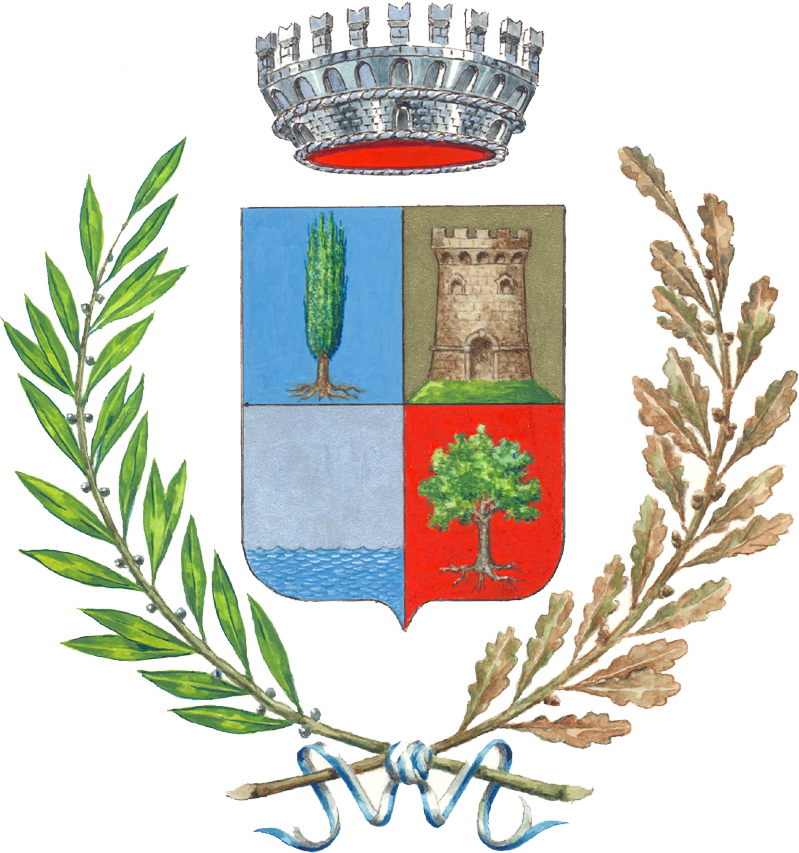 